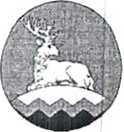 АДМИНИСТРАЦИЯ УРУС-МАРТАН ОБСКОГОМУНИЦИПАЛЬНОГО РАЙОНАХЬАЛХА-МАРТАН МУНИЦИПАЛЬНИ К1ОШТАН
АДМИНИСТРАЦИПОСТАНОВЛЕНИЕ15  11	2022 г.		г. Урус-Мартан                                      №88Об утверждении Методики прогнозирования поступлений доходов в бюджет Урус-Мартановского муниципального района, главным администратором которых является администрации Урус-Мартановского муниципальногорайонаВ соответствии с пунктом 1 статьи 160.1 Бюджетного кодекса Российской Федерации, Постановлением Правительства Российской Федерации от 23 июня 2016 года № 574 «Об общих требованиях к методике прогнозирования поступлений доходов в бюджеты бюджетной системы Российской Федерации», решением Совета депутатов Урус-Мартановского муниципального района «Об утверждении Положения о бюджетном процессе в Урус-Мартановском муниципальном районе» Администрация Урус-Мартановского муниципального района постановляет:Утвердить прилагаемую методику прогнозирования поступлений доходов в бюджет Урус-Мартановского муниципального района, главным администратором которых является Администрация Урус-Мартановского муниципального района (далее - Методика) согласно приложению.Производить прогнозирование доходов по закреплённым видам (подвидам) доходов на очередной финансовый год и плановый период в соответствии с утвержденной Методикой.Опубликовать данное постановление на официальном интернет-сайте Администрации Урус-Мартановского муниципального района.Контроль за исполнением настоящего постановления возложить на первого заместителя главы администрации Урус-Мартановского муниципального района Р.А. Заурбекова.Настоящее постановление вступает в силу со дня его официального опубликования.Глава администрации 								Ш.А. КуцаевПРИЛОЖЕНИЕк постановлению администрации Урус-Мартановского муниципального района Чеченской Республики от 15.11.2022г.  №88Методикапрогнозирования поступлений доходов в бюджет Урус-Мартановского
муниципального района, главным администратором которых является
администрация муниципального Урус-Мартановского муниципального района1. Общие положенияНастоящая методика прогнозирования поступлений доходов в бюджет Урус- Мартановского муниципального района (далее - районный бюджет), в части доходов, в отношении которых Администрация муниципального Урус- Мартановского муниципального района наделена полномочиями главного администратора	доходов бюджета,	определяет основные	принципыпрогнозирования доходов бюджета на очередной финансовый год и плановый период.Прогнозирование доходов бюджета осуществляется в разрезе видов доходов бюджета в соответствии со следующими методами расчета:прямой расчет (расчет основан на непосредственном использовании прогнозных значений объемных и стоимостных показателей, уровней ставок и других показателей, определяющих прогнозный объем поступлений прогнозируемого вида доходов);метод прогнозирования с учетом фактического поступления (прогнозирование исходя из оценки поступлений доходов бюджета в текущем финансовом году);метод прогнозирования с учетом фактических поступлений в отчетном финансовом году и ожидаемых поступлений в текущем финансовом году, с учетом динам и ки поступлений.Методика прогнозирования поступлений доходов в районный бюджет подлежит уточнению при изменении бюджетного законодательства или иных нормативных правовых актов, а также в случае изменения функций Администрации муниципального Урус-Мартановского муниципального района.Прогнозирование доходов на плановый период осуществляется аналогично прогнозированию доходов на очередной финансовый год с применением индексов- дефляторов и других показателей на плановый период, при этом в качестве базовых показателей принимаются показатели года, предшествующего планируемому.2. Прогнозирование поступлений администрируемых доходовПрогнозирование поступлений государственной пошлины за выдачу разрешения на установку рекламной конструкции, осуществляется с учетом положений Федерального закона от 13 марта 2006 года № 38-ФЗ «О рекламе», статьи 333.33 Налогового кодекса РФ, иных нормативных правовых актов, регулирующих вопросы выдачи разрешения на установку рекламных конструкций.Объем поступлений доходов в бюджет города, по данному доходному источнику, рассчитывается с применением метода прямого расчета по следующей формуле:ГП = Кр х Рп , гдеГП - прогноз поступления государственной пошлины;Кр - количество разрешений на установку рекламных конструкций,планируемых к выдачи в очередном финансовом годуРп - размер государственной пошлины за выдачу разрешения на установку рекламной конструкции.Прогнозирование объема поступлений:- от размещения сумм, аккумулируемых в ходе проведения аукционов по продаже акций, находящихся в собственности муниципального района;средств, получаемых от передачи имущества, находящегося в собственности муниципального района (за исключением имущества муниципальных бюджетных и автономных учреждений, а также имущества муниципальных унитарных предприятий, в том числе казенных), в залог, в доверительное управление, осуществляется на основании фактических поступлений данных доходов в районный бюджет, в текущем финансовом году. Расчет объемов данных поступлений на очередной финансовый год осуществляется с применением метода прогнозирования с учетом фактического поступления по следующей формуле:Рс = (Пф / к) х 12, гдеРс - ожидаемый объем поступлений в текущем финансовом году;Г1ф - фактическое значение поступлений за истекший период текущего года;к - количество месяцев истекшего периода текущего года.Прогнозирование поступление доходов, получаемых в виде арендной платы, а также средства от продажи права на заключение договоров аренды за земли, находящиеся в собственности муниципальных районов (за исключением земельных участков муниципальных бюджетных и автономных учреждений), рассчитываются с применением метода прямого расчета по следующей формуле:Аз = 1?=1Л/х12,гдеА, - прогноз поступления арендной платы за земельные участки;/ - вид земельного участка;к - количество договоров, заключенных с арендаторами на землю /-того вида;N - размер арендной платы в месяц, установленной договором.Прогнозирование поступление доходов от сдачи в аренду имущества, находящегося в оперативном управлении органов управления муниципальных районов и созданных ими учреждений (за исключением имущества муниципальных бюджетных и автономных учреждений), рассчитываются с применением метода прямого расчета по следующей формуле:А„ = Х?=1 /V х 12;гдеАи - прогноз поступления от сдачи в аренду имущества;/ - вид объекта муниципального имущества, переданного в аренду;к - количество объектов муниципального имущества, переданного в аренду /'- того вида;/V- размер арендной платы в месяц, установленной договором.Прогнозирование поступлений доходов от перечисления части прибыли, остающейся после уплаты налогов и иных обязательных платежей городскихунитарных предприятий, созданных городским округом, рассчитывается методом прямого расчета по следующей формуле:ПЧп=Й=1ЛгдеПчп - прогноз поступлений доходов от перечисления части прибыли муниципальных унитарных предприятий;/' - вид муниципального унитарного предприятия;к - количество муниципальных унитарных предприятий, перечисляющих часть прибыли в районный бюджет, /'-того вида;Р - сумма части прибыли муниципальных унитарных предприятий, остающаяся в распоряжении предприятий после уплаты налогов и иных обязательных платежей, подлежащая перечислению в районный бюджет в соответствии с нормативом, утвержденным законом о бюджете Урус- Мартановского муниципального района на очередной финансовый год и плановый период.Прогнозирование поступлений прочих доходов от компенсации затрат бюджетов муниципальных районов (дебиторской задолженности прошлых лет, сложившейся за средств районного бюджета), осуществляется исходя из прогнозируемого по состоянию на 1 января очередного финансового года объема дебиторской задолженности, подлежащей возврату в районный бюджет в очередном финансовом году, методом прямого расчета по следующей формуле:Пкз=Дз , гдеПкз - прогноз доходов от компенсации затрат районного бюджета;Дз - фактическая дебиторская задолженность прошлых лет, подлежащая возврату в районный бюджет.В процессе исполнения бюджета при внесении изменений в утвержденные параметры районного бюджета устанавливаются плановые назначения с учетом фактического поступления в бюджет прочих доходов от компенсации затрат районного бюджета.Прогнозирование поступление доходов:от продажи квартир, находящихся в собственности муниципальныхрайонов;от реализации имущества, находящегося в оперативном управлении учреждений, находящихся в ведении органов управления муниципальных районов (за	исключением	имущества	муниципальных	бюджетных	и	автономныхучреждений), в части реализации основных средств по указанному имуществу;от реализации иного имущества, находящегося в собственности муниципальных районов (за исключением имущества муниципальных бюджетных и автономных учреждений, а также имущества муниципальных унитарных предприятий, в том числе казенных), в части реализации основных средств по у казан ном у и м у щест ву;от реализации имущества, находящегося в оперативном управлении учреждений, находящихся в ведении органов управления муниципальных районов (за	исключением	имущества	муниципальных	бюджетных	и	автономныхучреждений), в части реализации материальных запасов по указанному имуществу;- от реализации иного имущества, находящегося в собственности муниципальных районов (за исключением имущества муниципальных бюджетных и автономных учреждений, а также имущества муниципальных унитарных предприятий, в том числе казенных), в части реализации материальных запасов поуказанному имуществу, рассчитываются с применением метода прямого расчета по следующей формуле:Дри = Й=1 N, гдеДри - прогноз поступлений доходов от реализации имущества;/- вид объекта, планируемого к реализации;к - количество объектов, планируемых к приватизации в прогнозируемом периоде, /-того вида;N - стоимость объектов, планируемых к приватизации в прогнозируемом периоде.Прогнозирование поступление доходов:от продажи земельных участков, государственная собственность на которые не разграничена и которые расположены в границах сельских поселений и межселенных территорий муниципальных районов;- от продажи земельных участков, находящихся в собственности муниципальных районов (за исключением земельных участков муниципальных бюджетных и автономных учреждений) рассчитываются с применением метода прямого расчета по следующей формуле:Дпз = Е/=1 S х N, гдеДпз - прогноз поступлений доходов от продажи земли;/ - вид земельного участка, планируемого к продаже;к - количество земельных участков, планируемых к продаже в прогнозируемом периоде, /-того вида;S - площадь земельных участков, планируемых к продаже;N - стоимость одного квадратного метра земельных участков, планируемых к продаже в прогнозируемом периоде.Прогнозирование неналоговых доходов, не имеющих постоянного характера поступлений и установленных ставок, осуществляется в соответствии с действующими правовыми актами Российской Федерации, правовыми актами субъекта Российской Федерации и муниципальными правовыми актами, исходя из фактических поступлений в отчетном финансовом году и ожидаемых поступлений в текущем финансовом году, с учетом динамики поступлений.К неналоговым доходам, не имеющим постоянного характера поступлений относятся:прочие поступления от денежных взысканий (штрафов) и иных сумм в возмещение ущерба, зачисляемые в бюджеты городских округов;средства от распоряжения и реализации конфискованного и иного имущества, обращенного в доходы муниципальных районов (в части реализации основных средств по указанному имуществу);средства от распоряжения и реализации конфискованного и иного имущества, обращенного в доходы муниципальных районов (в части реализации материальных запасов по указанному имуществу).